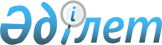 Об утверждении Правил использования целевых текущих трансфертов из республиканского бюджета на 2008 год областным бюджетам, бюджетам городов Астаны и Алматы на содержание вновь вводимых объектов социального обеспеченияПостановление Правительства Республики Казахстан от 6 февраля 2008 года N 111



      В соответствии со 
 статьей 
 11 Закона Республики Казахстан от 6 декабря 2007 года "О республиканском бюджете на 2008 год" Правительство Республики Казахстан 

ПОСТАНОВЛЯЕТ:





      1. Утвердить прилагаемые Правила использования целевых текущих трансфертов из республиканского бюджета на 2008 год областным бюджетам, бюджетам городов Астаны и Алматы на содержание вновь вводимых объектов социального обеспечения.




      2. Министерству труда и социальной защиты населения Республики Казахстан обеспечить перечисление утвержденных сумм целевых текущих трансфертов областным бюджетам, бюджетам городов Астаны и Алматы в установленном Правительством Республики Казахстан порядке.




      3. Акимам областей, городов Астаны и Алматы обеспечить:




      1) своевременное и целевое использование выделенных сумм целевых текущих трансфертов;




      2) ежемесячное представление в Министерство труда и социальной защиты населения Республики Казахстан отчетов об использовании выделенных сумм целевых текущих трансфертов до 5 числа месяца, следующего за отчетным.




      4. Настоящее постановление вводится в действие с 1 января 2008 года.

      

Премьер-Министр




      Республики Казахстан


Утверждены         



постановлением Правительства 



Республики Казахстан     



от 6 февраля 2008 года N 111 




 


Правила






использования целевых текущих трансфертов






из республиканского бюджета на 2008 год областным бюджетам,






бюджетам городов Астаны и Алматы на содержание вновь вводимых






объектов социального обеспечения






      1. Настоящие Правила разработаны в соответствии со 
 статьей 
 11 Закона Республики Казахстан от 6 декабря 2007 года "О республиканском бюджете на 2008 год" и определяют порядок использования целевых текущих трансфертов, выделяемых областным бюджетам, бюджетам городов Астаны и Алматы из республиканского бюджета по республиканской бюджетной программе 018 "Целевые текущие трансферты областным бюджетам, бюджетам городов Астаны и Алматы на содержание вновь вводимых объектов социального обеспечения".




      2. Использование целевых текущих трансфертов осуществляется в соответствии с бюджетным законодательством и законодательством о государственных закупках Республики Казахстан.




      3. Министерство труда и социальной защиты населения Республики Казахстан производит перечисление целевых текущих трансфертов областным бюджетам, бюджетам городов Астаны и Алматы в соответствии с планами финансирования по обязательствам и платежам.




      4. Областные, городов Астаны и Алматы управления координации занятости и социальных программ представляют в Министерство труда и социальной защиты населения Республики Казахстан ежемесячно в срок до 5 числа месяца, следующего за отчетным, отчеты об использовании средств целевых текущих трансфертов.




      5. Условием для выделения целевых текущих трансфертов областным бюджетам, бюджетам городов Астаны и Алматы на содержание вновь вводимых объектов социального обеспечения является утвержденный в установленном законодательством порядке акт ввода объекта в эксплуатацию государственной приемочной комиссией.




      6. Целевые текущие трансферты используются на текущие расходы, связанные с содержанием вновь вводимых объектов социального обеспечения, а именно на: заработную плату, компенсационные выплаты (материальную помощь на оздоровительное лечение к отпуску), социальный налог и социальные отчисления, питание, медикаменты, командировки и служебные разъезды внутри страны, прочие материалы (ГСМ, хозяйственные товары, канцелярские товары, подписка), оплату коммунальных услуг, оплату услуг связи, оплату за электроэнергию, оплату за отопление, взносы на обязательное страхование гражданско-правовой ответственности владельцев транспортных средств, содержание, обслуживание, текущий ремонт зданий, помещений, ремонт оборудования и других основных средств, прочие услуги и работы, прочие текущие затраты.

					© 2012. РГП на ПХВ «Институт законодательства и правовой информации Республики Казахстан» Министерства юстиции Республики Казахстан
				